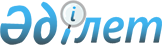 Об утверждении Правил передачи пенсионных активов и обязательств накопительных пенсионных фондов по договорам о пенсионном обеспечении в единый накопительный пенсионный фонд
					
			Утративший силу
			
			
		
					Постановление Правления Национального Банка Республики Казахстан от 26 июля 2013 года № 187. Зарегистрирован в Министерстве юстиции Республики Казахстан 28 августа 2013 года № 8671. Утратило силу постановлением Правления Агентства Республики Казахстан по регулированию и развитию финансового рынка от 20 января 2021 года № 2.
      Сноска. Утратило силу постановлением Правления Агентства РК по регулированию и развитию финансового рынка от 20.01.2021 № 2 (вводится в действие по истечении десяти календарных дней после дня его первого официального опубликования).

      Сноска. В заголовок внесено изменение на государственном языке, текст на русском языке не меняется постановлением Правления Национального Банка РК от 28.10.2016 № 258  (вводится в действие по истечении двадцати одного календарного дня после дня его первого официального опубликования).
      В соответствии с Законом Республики Казахстан от 21 июня 2013 года "О пенсионном обеспечении в Республике Казахстан" Правление Национального Банка Республики Казахстан ПОСТАНОВЛЯЕТ:
      1. Утвердить прилагаемые Правила передачи пенсионных активов и обязательств накопительных пенсионных фондов по договорам о пенсионном обеспечении в единый накопительный пенсионный фонд (далее – Правила).
      Сноска. В пункт 1 внесено изменение на государственном языке, текст на русском языке не меняется постановлением Правления Национального Банка РК от 28.10.2016 № 258  (вводится в действие по истечении двадцати одного календарного дня после дня его первого официального опубликования).


      2. Акционерному обществу "Единый накопительный пенсионный фонд", накопительным пенсионным фондам, банкам–кастодианам накопительных пенсионных фондов, банку–кастодиану единого накопительного пенсионного фонда и организациям, осуществляющим инвестиционное управление пенсионными активами, обеспечить выполнение процедур, предусмотренных планами мероприятий по передаче пенсионных активов и обязательств накопительных пенсионных фондов по договорам о пенсионном обеспечении.
      3. Акционерному обществу "Единый накопительный пенсионный фонд" и накопительным пенсионным фондам не позднее трех рабочих дней по истечении сроков, предусмотренных графиком приема-передачи пенсионных активов и обязательств накопительных пенсионных фондов по договорам о пенсионном обеспечении, представить в Национальный Банк Республики Казахстан отчеты о выполнении мероприятий, предусмотренных пунктами 11, 20, 26, 29 и 31 Правил.
      Сноска. Пункт 3 в редакции постановления Правления Национального Банка РК от 26.02.2014 № 22 (вводится в действие по истечении десяти календарных дней после дня его первого официального опубликования).


      4. Настоящее постановление вводится в действие с 1 сентября 2013 года и подлежит официальному опубликованию. Правила передачи пенсионных активов и обязательств
накопительных пенсионных фондов по договорам о пенсионном
обеспечении в единый накопительный пенсионный фонд
      Сноска. В заголовок Правила внесено изменение на государственном языке, текст на русском языке не меняется постановлением Правления Национального Банка РК от 28.10.2016 № 258 (вводится в действие по истечении двадцати одного календарного дня после дня его первого официального опубликования).
      Настоящие Правила передачи пенсионных активов и обязательств накопительных пенсионных фондов по договорам о пенсионном обеспечении в единый накопительный пенсионный фонд (далее – Правила) разработаны в соответствии с Законом Республики Казахстан от 21 июня 2013 года "О пенсионном обеспечении в Республике Казахстан" (далее – Закон) и устанавливают порядок передачи единому накопительному пенсионному фонду пенсионных активов и обязательств накопительных пенсионных фондов по договорам о пенсионном обеспечении.
      Сноска. В преамбулу внесено изменение на государственном языке, текст на русском языке не меняется постановлением Правления Национального Банка РК от 28.10.2016 № 258   (вводится в действие по истечении двадцати одного календарного дня после дня его первого официального опубликования).


      1. Для целей Правил используются следующие понятия:
      1) график – график приема–передачи пенсионных активов и обязательств накопительных пенсионных фондов по договорам о пенсионном обеспечении в единый накопительный пенсионный фонд;
      2) единый накопительный пенсионный фонд – юридическое лицо, осуществляющее деятельность по привлечению пенсионных взносов и пенсионным выплатам;
      3) накопительный пенсионный фонд – юридическое лицо, осуществлявшее деятельность по привлечению пенсионных взносов и пенсионным выплатам, действие лицензии которого прекращается в соответствии с пунктом 4 статьи 73 Закона;
      4) план мероприятий – документ, определяющий мероприятия по передаче в единый накопительный пенсионный фонд пенсионных активов и обязательств накопительного пенсионного фонда по договорам о пенсионном обеспечении, сроки их исполнения и ответственных лиц, а также перечень документов и информации, передаваемой накопительным пенсионным фондом в единый накопительный пенсионный фонд;
      5) страховая организация - страховая организация, имеющая лицензию уполномоченного органа по государственному регулированию, контролю и надзору финансового рынка и финансовых организаций на осуществление страховой деятельности по отрасли "страхование жизни";
      6) исключен постановлением Правления Национального Банка РК от 26.02.2014 № 22 (вводится в действие по истечении десяти календарных дней после дня его первого официального опубликования).


      7) уполномоченная организация (далее – Центр) – Республиканское государственное казенное предприятие, созданное по решению Правительства Республики Казахстан.
      Сноска. Пункт 1 с изменениями, внесенными постановлением Правления Национального Банка РК от 26.02.2014 № 22 (вводится в действие по истечении десяти календарных дней после дня его первого официального опубликования).


      2. Передача пенсионных активов и обязательств накопительных пенсионных фондов по договорам о пенсионном обеспечении в единый накопительный пенсионный фонд осуществляется в соответствии с графиком и оформляется актами приема-передачи пенсионных активов и обязательств, составленных в соответствии с пунктами 11, 20, 26, 29 и 31 Правил.
      3. График утверждается решением первого руководителя Национального Банка Республики Казахстан или его заместителя и направляется в адрес единого накопительного пенсионного фонда, накопительных пенсионных фондов, банка - кастодиана единого накопительного пенсионного фонда, банков - кастодианов накопительных пенсионных фондов, организаций, осуществляющих инвестиционное управление пенсионными активами, доверительного управляющего пенсионными активами единого накопительного пенсионного фонда и Центра в течение двух рабочих дней с даты его утверждения.
      Сноска. Пункт 3 в редакции постановления Правления Национального Банка РК от 26.02.2014 № 22 (вводится в действие по истечении десяти календарных дней после дня его первого официального опубликования).


      4. График содержит информацию о:
      1) дате его утверждения решением первого руководителя Национального Банка Республики Казахстан или его заместителя;
      2) датах начала и окончания сроков передачи накопительными пенсионными фондами (организациями, осуществляющими инвестиционное управление пенсионными активами) единому накопительному пенсионному фонду пенсионных активов и обязательств по договорам о пенсионном обеспечении, включая даты начала и окончания сроков передачи:
      данных, необходимых единому накопительному пенсионному фонду для открытия в базе данных автоматизированной информационной системы единого накопительного пенсионного фонда индивидуальных пенсионных счетов вкладчикам (получателям) каждого накопительного пенсионного фонда и зачисления на данные индивидуальные пенсионные счета суммы пенсионных накоплений вкладчиков (получателей);
      документов и информации, предусмотренных пунктами 9 и 25 Правил;
      3) полном наименовании единого накопительного пенсионного фонда, накопительных пенсионных фондов, организаций, осуществляющих инвестиционное управление пенсионными активами, банков–кастодианов накопительных пенсионных фондов и банка–кастодиана единого накопительного пенсионного фонда.
      5. Изменения и (или) дополнения в график вносятся на основании решения первого руководителя Национального Банка Республики Казахстан или его заместителя и направляются в адрес лиц, указанных в пункте 3 Правил, в течение двух рабочих дней с даты их внесения в график.
      Сноска. Пункт 5 в редакции постановления Правления Национального Банка РК от 26.02.2014 № 22 (вводится в действие по истечении десяти календарных дней после дня его первого официального опубликования).


      6. В целях обеспечения принятия пенсионных активов и обязательств накопительных пенсионных фондов по договорам о пенсионном обеспечении единый накопительный пенсионный фонд разрабатывает план мероприятий по каждому накопительному пенсионному фонду и согласовывает его с данным накопительным пенсионным фондом.
      Не позднее восьми рабочих дней до даты начала передачи пенсионных активов и обязательств накопительного пенсионного фонда по договорам о пенсионном обеспечении, указанной в графике, план мероприятий, подписанный первыми руководителями единого накопительного пенсионного фонда, накопительного пенсионного фонда, банка - кастодиана единого накопительного пенсионного фонда, банка - кастодиана накопительного пенсионного фонда, организации, осуществляющей инвестиционное управление пенсионными активами (при наличии таковой), или лицами их замещающими, направляется в Национальный Банк Республики Казахстан на согласование.
      Сноска. Пункт 6 в редакции постановления Правления Национального Банка РК от 26.02.2014 № 22 (вводится в действие по истечении десяти календарных дней после дня его первого официального опубликования).


      7. Национальный Банк Республики Казахстан рассматривает предоставленный план мероприятий и, в случае несогласия с перечнем запланированных мероприятий и (или) сроками их реализации, в срок не позднее трех рабочих дней с даты получения плана мероприятий направляет письмо с замечаниями в адрес единого накопительного пенсионного фонда и накопительного пенсионного фонда, чьи пенсионные активы и обязательства по договорам о пенсионном обеспечении, планируются к передаче в соответствии с планом мероприятий.
      План мероприятий, откорректированный с учетом замечаний Национального Банка Республики Казахстан, представляется в Национальный Банк Республики Казахстан в течение двух рабочих дней с даты получения его письма.
      Сноска. Пункт 7 в редакции постановления Правления Национального Банка РК от 26.02.2014 № 22 (вводится в действие по истечении десяти календарных дней после дня его первого официального опубликования).


      8. В плане мероприятий предусматривается порядок проведения (реализации) мероприятий, необходимых для обеспечения передачи накопительным пенсионным фондом и принятия единым накопительным пенсионным фондом пенсионных активов и обязательств по договорам о пенсионном обеспечении, включая мероприятия по:
      1) уведомлению вкладчиков (получателей) накопительного пенсионного фонда о начале передачи пенсионных активов и обязательств накопительного пенсионного фонда по договорам о пенсионном обеспечении единому накопительному пенсионному фонду и о завершении мероприятий, предусмотренных пунктом 19 Правил, путем публикации соответствующей информации на интернет – ресурсе единого накопительного пенсионного фонда;
      2) порядку обмена информацией между накопительным пенсионным фондом, единым накопительным пенсионным фондом и Центром;
      3) открытию единым накопительным пенсионным фондом индивидуальных пенсионных счетов вкладчикам (получателям) накопительного пенсионного фонда в базе данных автоматизированной информационной системы единого накопительного пенсионного фонда и зачислению пенсионных накоплений на данные индивидуальные пенсионные счета вкладчиков (получателей);
      4) закрытию накопительным пенсионным фондом индивидуальных пенсионных счетов вкладчиков (получателей) накопительного пенсионного фонда в базе данных автоматизированной информационной системы накопительного пенсионного фонда;
      5) постановке единым накопительным пенсионным фондом на учет финансовых инструментов, входящих в состав пенсионных активов накопительного пенсионного фонда;
      6) исполнению единым накопительным пенсионным фондом обязательств накопительного пенсионного фонда по заявлениям о назначении пенсионных выплат, полученным единым накопительным пенсионным фондом в период принятия пенсионных активов и обязательств накопительного пенсионного фонда по договорам о пенсионном обеспечении в соответствии с графиком;
      7) обеспечению бесперебойного функционирования программно–технических средств и автоматизированных информационных систем единого накопительного пенсионного фонда и накопительного пенсионного фонда в целях приема – передачи пенсионных активов и обязательств по договорам о пенсионном обеспечении;
      8) передаче накопительным пенсионным фондом (организацией, осуществляющей инвестиционное управление пенсионными активами) в единый накопительный пенсионный фонд документов и информации на бумажных и электронных носителях, а также их хранению и дальнейшему использованию единым накопительным пенсионным фондом;
      9) исключен постановлением Правления Национального Банка РК от 26.02.2014 № 22 (вводится в действие по истечении десяти календарных дней после дня его первого официального опубликования).


      10) другие мероприятия, предполагающие взаимодействие единого накопительного пенсионного фонда в процессе принятия пенсионных активов и обязательств накопительного пенсионного фонда по договорам о пенсионном обеспечении с накопительным пенсионным фондом, банком–кастодианом единого накопительного пенсионного фонда, банком–кастодианом накопительного пенсионного фонда, организацией, осуществляющей инвестиционное управление пенсионными активами (при наличии таковой), и Центром;
      11) уничтожению информации, указанной в части первой пункта 31 Правил.
      Сноска. Пункт 8 с изменениями, внесенными постановлением Правления Национального Банка РК от 26.02.2014 № 22 (вводится в действие по истечении десяти календарных дней после дня его первого официального опубликования).


      9. Накопительные пенсионные фонды (организации, осуществляющие инвестиционное управление пенсионными активами) передают, а единый накопительный пенсионный фонд принимает в сроки, установленные графиком, следующие документы и информацию:
      1) текущие и исторические данные с индивидуальных пенсионных счетов вкладчиков (получателей), которые имеют действующие (открытые) пенсионные договоры, и индивидуальных пенсионных счетов получателей, в отношении которых осуществлены выплаты пенсионных накоплений и переводы пенсионных накоплений в страховые организации;
      2) оригиналы действующих договоров о пенсионном обеспечении и дополнительных соглашений к ним, со всеми прилагающимися документами;
      3) оригиналы документов и информация по ранее произведенным накопительным пенсионным фондом выплатам пенсионных накоплений и переводам пенсионных накоплений в страховые организации;
      4) документы по инвестиционной деятельности накопительного пенсионного фонда за счет пенсионных активов, включая:
      оригиналы протоколов заседаний инвестиционного комитета;
      оригиналы рекомендаций на совершение сделок с финансовыми инструментами с приложением документов и информации, которые использовались при составлении рекомендаций;
      оригиналы заключений подразделения, осуществляющего управление рисками, по сделке с финансовыми инструментами;
      оригиналы инвестиционных решений;
      оригиналы клиентских заказов на заключение сделок с финансовыми инструментами (приказов на совершение операций по счету накопительного пенсионного фонда для учета пенсионных активов) организации, осуществляющей инвестиционное управление пенсионными активами либо накопительного пенсионного фонда, самостоятельно осуществляющего инвестиционное управление пенсионными активами;
      оригиналы документов, подтверждающих заключение и регистрацию сделок на организованном, неорганизованном рынке, международном (иностранном) рынке (trade ticket, trade сonfirmation, биржевое свидетельство, договор купли-продажи финансовых инструментов, отчеты организаций, осуществляющих брокерскую и (или) дилерскую деятельность на рынке ценных бумаг об исполнении (неисполнении) клиентских заказов);
      индикативные условия выпуска долговых ценных бумаг, сделки по которым были совершены на международном (иностранном) рынке (при наличии);
      оригиналы договоров банковского вклада с банками второго уровня;
      журналы принятых инвестиционных решений, заключенных и исполненных сделок за счет пенсионных активов (за пять лет, предшествующих дате начала передачи документов и информации в единый накопительный пенсионный фонд);
      оборотно–сальдовые ведомости по пенсионным активам (на последнюю отчетную дату и на дату передачи документов и информации в единый накопительный пенсионный фонд);
      бухгалтерский баланс по пенсионным активам (на последнюю отчетную дату и на дату начала срока передачи накопительным пенсионным фондом единому накопительному пенсионному фонду пенсионных активов и обязательств по договорам о пенсионном обеспечении);
      отчет о прибылях и убытках (на последнюю отчетную дату и на дату начала срока передачи накопительным пенсионным фондом единому накопительному пенсионному фонду пенсионных активов и обязательств по договорам о пенсионном обеспечении);
      ежемесячные отчеты по выплатам за три года, предшествующих дате начала передачи документов и информации в единый накопительный пенсионный фонд;
      ежемесячные справки о стоимости одной условной единицы пенсионных активов, находившихся в инвестиционном управлении, за весь период деятельности накопительного пенсионного фонда (организации, осуществляющей инвестиционное управление пенсионными активами);
      отчеты о структуре инвестиционного портфеля пенсионных активов (на первое число каждого отчетного месяца не менее чем за пять лет, предшествующих дате начала передачи документов и информации в единый накопительный пенсионный фонд и на дату начала срока передачи накопительным пенсионным фондом единому накопительному пенсионному фонду пенсионных активов и обязательств по договорам о пенсионном обеспечении);
      оригиналы актов сверок с банком–кастодианом, включая акты сверок по комиссионному вознаграждению, структуре инвестиционного портфеля пенсионных активов, движению денег по пенсионным активам (за пять лет, предшествующих дате начала передачи документов и информации в единый накопительный пенсионный фонд);
      годовой отчет по пенсионным активам, аналитические таблицы по разработке и анализу годовых отчетов и балансов по пенсионным активам (при наличии) за пять лет, предшествующих дате начала передачи документов и информации в единый накопительный пенсионный фонд (копии, заверенные накопительным пенсионным фондом);
      оригиналы документов по возмещению разницы между показателями номинальной доходности и минимальным значением доходности, которая подлежала возмещению за счет собственных активов (за весь период деятельности накопительного пенсионного фонда и (или) организации, осуществляющей инвестиционное управление пенсионными активами);
      оригиналы документов по взысканию задолженности у эмитентов по финансовым инструментам, приобретенным за счет пенсионных активов (судебные акты, документы по исполнительному производству);
      5) иные документы и информацию согласно перечню, определенному в плане мероприятий.
      Сноска. Пункт 9 с изменениями, внесенными постановлением Правления Национального Банка РК от 26.02.2014 № 22 (вводится в действие по истечении десяти календарных дней после дня его первого официального опубликования).


      10. Информация, указанная в подпункте 1) и абзаце десятом подпункта 4) пункта 9 Правил, представляется на электронных носителях.
      Документы, указанные в подпунктах 3) и 4) пункта 9 Правил:
      представляются на бумажном носителе;
      формируются в дело по годам, пронумеровываются, прошиваются. Каждое дело не превышает 250 листов и включает в себя внутреннюю опись, которая составляется в двух экземплярах на бумажном носителе (с предоставлением единому накопительному пенсионному фонду электронного варианта), подписывается составителем с указанием его должности и даты подписания и заверяется печатью накопительного пенсионного фонда (организации, осуществляющей инвестиционное управление пенсионными активами).
      Документы, указанные в подпункте 2) пункта 9 Правил, представляются на бумажном носителе и оформляются в соответствии с порядком, определенным планом мероприятий.
      Документы временного срока хранения в соответствии с подпунктом 4) пункта 9 Правил формируются в порядке, установленном абзацем третьим части второй настоящего пункта, но без предоставления внутренней описи.
      Сноска. Пункт 10 в редакции постановления Правления Национального Банка РК от 26.02.2014 № 22 (вводится в действие по истечении десяти календарных дней после дня его первого официального опубликования).


      11. Передача накопительным пенсионным фондом (организацией, осуществляющей инвестиционное управление пенсионными активами) в единый накопительный пенсионный фонд документов и информации на электронном и бумажном носителях, предусмотренных пунктом 9 Правил, оформляется актами приема – передачи документов, подписанными первыми руководителями единого накопительного пенсионного фонда и накопительного пенсионного фонда (организации, осуществляющей инвестиционное управление пенсионными активами) или лицами, их замещающими, и заверенными их печатями.
      В актах приема–передачи документов на бумажном носителе указываются перечень наименований дел, год дела и количество листов по каждому из них.
      12. Требования, предусмотренные пунктами 9, 10 и 11 Правил, не распространяются на накопительный пенсионный фонд, который по решению Правительства Республики Казахстан перерегистрирован в акционерное общество "Единый накопительный пенсионный фонд".
      13. Накопительный пенсионный фонд:
      1) в день начала передачи единому накопительному пенсионному фонду пенсионных активов и обязательств по договорам о пенсионном обеспечении формирует и направляет в Центр и в единый накопительный пенсионный фонд в электронном формате:
      список вкладчиков (получателей) обязательных пенсионных взносов (выплат), заключивших договор о пенсионном обеспечении за счет обязательных пенсионных взносов;
      список вкладчиков, имеющих открытый индивидуальный пенсионный счет, по которым у накопительного пенсионного фонда отсутствует информация о заключенном договоре;
      список вкладчиков (получателей), заключивших договор о пенсионном обеспечении за счет добровольных пенсионных взносов;
      список вкладчиков (получателей), заключивших договор о пенсионном обеспечении за счет добровольных профессиональных пенсионных взносов;
      список вкладчиков (получателей), суммы пенсионных накоплений которых числятся на счете "прочие суммы до выяснения";
      список кредиторской задолженности по пенсионным активам, по которой невозможно определить кредитора;
      2) не позднее одного календарного дня с даты закрытия индивидуальных пенсионных счетов вкладчиков (получателей) и счетов "прочие суммы до выяснения" формирует и направляет в Центр и в единый накопительный пенсионный фонд на электронном носителе:
      список исполненных заявлений вкладчиков (получателей) на выплаты, в связи с переводом пенсионных накоплений в страховую организацию на основании заключенного с ней договора пенсионного аннуитета по действующим договорам о пенсионном обеспечении;
      список исполненных заявлений на выплату вкладчиков (получателей) по действующим договорам о пенсионном обеспечении за счет обязательных пенсионных взносов, добровольных пенсионных взносов, добровольных профессиональных пенсионных взносов;
      3) не позднее пятнадцати календарных дней с даты начала передачи единому накопительному пенсионному фонду пенсионных активов и обязательств по договорам о пенсионном обеспечении в Центр и в единый накопительный пенсионный фонд на электронном носителе:
      список вкладчиков (получателей) обязательных пенсионных взносов, по прекращенным договорам о пенсионном обеспечении за счет обязательных пенсионных взносов;
      список вкладчиков (получателей) добровольных пенсионных взносов по прекращенным договорам о пенсионном обеспечении за счет добровольных пенсионных взносов;
      список вкладчиков (получателей) добровольных профессиональных пенсионных взносов по прекращенным договорам о пенсионном обеспечении за счет добровольных профессиональных пенсионных взносов;
      список вкладчиков (получателей), суммы пенсионных накоплений которых числятся на счете "прочие суммы до выяснения", по которым кредиторская задолженность была погашена;
      список исполненных заявлений вкладчиков (получателей) на выплаты, в связи с переводом пенсионных накоплений в страховую организацию на основании заключенного с ней договора пенсионного аннуитета по прекращенным договорам о пенсионном обеспечении за счет обязательных пенсионных взносов, добровольных пенсионных взносов, добровольных профессиональных пенсионных взносов;
      список исполненных заявлений вкладчиков (получателей) на выплаты по прекращенным договорам о пенсионном обеспечении за счет обязательных пенсионных взносов, добровольных пенсионных взносов, добровольных профессиональных пенсионных взносов;
      4) не позднее тридцати календарных дней с даты начала передачи единому накопительному пенсионному фонду пенсионных активов и обязательств по договорам о пенсионном обеспечении в Центр и в единый накопительный пенсионный фонд на электронном носителе информацию об операциях по индивидуальным пенсионным счетам вкладчиков (получателей), по изменению реквизитов вкладчиков (получателей), объединению индивидуальных пенсионных счетов вкладчиков (получателей), осуществленным за весь период деятельности накопительного пенсионного фонда.
      Сноска. Пункт 13 с изменениями, внесенными постановлением Правления Национального Банка РК от 26.02.2014 № 22 (вводится в действие по истечении десяти календарных дней после дня его первого официального опубликования).


      14. Методические указания по заполнению форматов списков и информации, указанных в подпункте 1) пункта 9 и пункте 13 Правил, утверждаются постановлением Совета директоров Национального Банка Республики Казахстан, и направляются в адрес накопительных пенсионных фондов и Центра не позднее двух рабочих дней с даты их утверждения.
      Информация по вкладчикам (получателям), указанная в пункте 13 Правил, передается с указанием вида инвестиционного портфеля (умеренный или консервативный).
      Сноска. Пункт 14 с изменениями, внесенными постановлением Правления Национального Банка РК от 26.02.2014 № 22 (вводится в действие по истечении десяти календарных дней после дня его первого официального опубликования).


      15. Единый накопительный пенсионный фонд в базе данных автоматизированной информационной системы в день получения информации от накопительного пенсионного фонда:
      1) открывает индивидуальные пенсионные счета вкладчикам (получателям) и счета "прочие суммы до выяснения" для учета кредиторской задолженности по пенсионным активам, по которой невозможно определить кредитора по спискам вкладчиков (получателей), указанным в подпункте 1) пункта 13 Правил;
      2) направляет уведомление в Центр об открытии индивидуальных пенсионных счетов вкладчикам (получателям), указанным в абзацах втором и третьем подпункта 1) пункта 13 Правил по спискам вкладчиков (получателей);
      3) направляет в накопительный пенсионный фонд информацию об открытии индивидуальных пенсионных счетов вкладчикам (получателям), указанным в абзацах четвертом, пятом, шестом и седьмом подпункта 1) пункта 13 Правил.
      16. Центр в день получения сведений от единого накопительного пенсионного фонда по спискам вкладчиков (получателей), указанным в абзацах втором и третьем подпункта 1) пункта 13 Правил:
      1) изменяет в едином списке физических лиц, заключивших договор о пенсионном обеспечении за счет обязательных пенсионных взносов признак накопительного пенсионного фонда на единый накопительный пенсионный фонд;
      2) направляет в единый накопительный пенсионный фонд протокол о включении или не включении информации в единый список физических лиц, заключивших договор о пенсионном обеспечении за счет обязательных пенсионных взносов;
      3) направляет информацию в накопительный пенсионный фонд о закрытии индивидуальных пенсионных счетов вкладчиков (получателей).
      17. Накопительный пенсионный фонд:
      на основании информации, представленной Центром, в базе данных автоматизированной информационной системы осуществляет закрытие индивидуальных пенсионных счетов вкладчиков (получателей), указанных в абзацах втором и третьем подпункта 1) пункта 13 Правил;
      на основании информации, представленной единым накопительным пенсионным фондом, в базе данных автоматизированной информационной системы осуществляет закрытие индивидуальных пенсионных счетов вкладчиков (получателей) и счетов "прочие суммы до выяснения", указанных в абзацах четвертом, пятом, шестом и седьмом подпункта 1) пункта 13 Правил.
      18. Если в едином списке физических лиц, заключивших договор о пенсионном обеспечении за счет обязательных пенсионных взносов, имеется вкладчик (получатель) с открытым индивидуальным пенсионным счетом в едином накопительном пенсионном фонде, то данному вкладчику единый накопительный пенсионный фонд не осуществляет открытие нового индивидуального пенсионного счета, осуществляет зачисление его пенсионных накоплений на открытый индивидуальный пенсионный счет в едином накопительном пенсионном фонде.
      Если в соответствии с представленным накопительным пенсионным фондом списком вкладчиков (получателей) обязательных пенсионных взносов, заключивших договор о пенсионном обеспечении за счет обязательных пенсионных взносов, реквизиты вкладчика (получателя) не совпадают с единым списком физических лиц либо отсутствуют в данном списке, то данному вкладчику (получателю) в едином накопительном пенсионном фонде открывается новый индивидуальный пенсионный счет с реквизитами, переданными накопительным пенсионным фондом.
      19. Списки, указанные в пункте 13 Правил, сохраняются накопительным пенсионным фондом на электронном носителе и проверяются единым накопительным пенсионным фондом.
      После проверки представители единого накопительного пенсионного фонда в присутствии представителей накопительного пенсионного фонда и Центра делают дополнительные три копии списков, указанных в пункте 13 Правил, на электронных носителях, которые опечатываются и опломбируются и передаются по акту приема-передачи.
      Два экземпляра опечатанных и опломбированных электронных носителей передаются в единый накопительный пенсионный фонд и два экземпляра опечатанных и опломбированных электронных носителей передаются в Центр.
      Единый накопительный пенсионный фонд использует один экземпляр опечатанных и опломбированных электронных носителей для работы, второй экземпляр хранит в качестве резервной копии на постоянной основе.
      Центр использует один экземпляр опечатанных и опломбированных электронных носителей для работы, второй экземпляр - хранит в качестве резервной копии на постоянной основе.
      Сноска. Пункт 19 с изменениями, внесенными постановлением Правления Национального Банка РК от 26.02.2014 № 22 (вводится в действие по истечении десяти календарных дней после дня его первого официального опубликования).


      20. Передача накопительным пенсионным фондом в единый накопительный пенсионный фонд информации, предусмотренной пунктом 13 Правил, оформляется актами приема – передачи, подписанными первыми руководителями единого накопительного пенсионного фонда и накопительного пенсионного фонда или лицами, их замещающими, и заверенными их печатями.
      21. Накопительный пенсионный фонд не позднее, чем за пять рабочих дней до начала передачи единому накопительному пенсионному фонду пенсионных активов и обязательств по договорам о пенсионном обеспечении:
      прекращает заключать сделки по покупке и (или) продаже финансовых инструментов за счет пенсионных активов;
      обеспечивает закрытие операций обратного "репо", заключенных за счет пенсионных активов;
      осуществляет оплату комиссии фондовой бирже, центральному депозитарию, брокерам и (или) дилерам с учетом оставшихся дней до расторжения соответствующих договоров.
      22. В период передачи пенсионных активов и обязательств по договорам о пенсионном обеспечении накопительный пенсионный фонд не осуществляет выплаты пенсионных накоплений вкладчикам (получателям) и возвраты ошибочно зачисленных сумм.
      23. Пенсионные выплаты, сроки осуществления которых приходятся на период с даты начала передачи накопительным пенсионным фондом единому накопительному пенсионному фонду пенсионных активов и обязательств по договорам о пенсионном обеспечении, установленной графиком, и до завершения открытия в базе данных автоматизированной информационной системы единого накопительного пенсионного фонда индивидуальных пенсионных счетов вкладчикам (получателям) с зачислением на них пенсионных накоплений из накопительного пенсионного фонда, осуществляются в течение тридцати календарных дней с даты открытия получателю пенсионных выплат индивидуального пенсионного счета в базе данных автоматизированной информационной системы единого накопительного пенсионного фонда.
      24. Единый накопительный пенсионный фонд для каждого накопительного пенсионного фонда открывает операционный день в день начала передачи пенсионных активов и обязательств по договорам о пенсионном обеспечении, установленный графиком, и закрывает его после завершения открытия в базе данных автоматизированной информационной системы единого накопительного пенсионного фонда индивидуальных пенсионных счетов вкладчикам (получателям) данного накопительного пенсионного фонда и зачисления на них соответствующих сумм пенсионных накоплений.
      После закрытия операционного дня единый накопительный пенсионный фонд осуществляет расчет условной единицы пенсионных активов с даты начала передачи пенсионных активов и обязательств по договорам о пенсионном обеспечении, установленной графиком, в соответствии с периодичностью, установленной соответствующим нормативным правовым актом Национального Банка Республики Казахстан.
      25. Информация о финансовых инструментах, составляющих инвестиционный портфель накопительного пенсионного фонда, сформированный за счет пенсионных активов, передается в единый накопительный пенсионный фонд и в банк–кастодиан единого накопительного пенсионного фонда в электронном виде в соответствии с приложением 1 к Правилам.
      26. Передача информации, предусмотренной пунктом 25 Правил, оформляется актом приема–передачи, подписываемым первыми руководителями единого накопительного пенсионного фонда, накопительного пенсионного фонда, банка–кастодиана накопительного пенсионного фонда, организации, осуществляющей инвестиционное управление пенсионными активами (при наличии таковой) и первым руководителем Национального Банка Республики Казахстан или его заместителем.
      27. Акт приема-передачи информации, предусмотренной пунктом 25 Правил, содержит общую сумму пенсионных активов и обязательств на день передачи, в том числе:
      остаток неинвестированных денег на счетах в национальной и иностранных валютах;
      суммарную стоимость передаваемых ценных бумаг с указанием национального идентификационного номера, срока обращения, количества, цены приобретения, текущей стоимости одной ценной бумаги для акций и цены в процентах от номинала для облигаций, начисленного дохода по процентам и дивидендам;
      вклады в банках второго уровня с указанием наименования банка, суммы вклада, даты заключения договора банковского вклада, срока действия договора, годовой ставки вознаграждения по вкладу, начисленных и полученных сумм вознаграждения по вкладу;
      перечень других финансовых инструментов с указанием суммы, количества и дополнительных характеристик, присущих данным финансовым инструментам;
      суммы обязательств по пенсионным активам, в том числе ошибочно зачисленные суммы;
      расчет стоимости одной условной единицы пенсионных активов на конец дня, предшествующего дню начала передачи пенсионных активов и обязательств по договорам о пенсионном обеспечении:
      по каждому виду инвестиционного портфеля (умеренному и консервативному).
      Сноска. Пункт 27 в редакции постановления Правления Национального Банка РК от 26.02.2014 № 22 (вводится в действие по истечении десяти календарных дней после дня его первого официального опубликования).


      28. Операции по списанию ценных бумаг с субсчета накопительного пенсионного фонда, открытого в рамках лицевого счета банка–кастодиана в системе учета центрального депозитария, и их зачислению на субсчет единого накопительного пенсионного фонда, открытый в рамках лицевого счета Национального Банка Республики Казахстан в системе учета центрального депозитария, проводятся центральным депозитарием на основании двух встречных приказов банка–кастодиана накопительного пенсионного фонда и банка–кастодиана единого накопительного пенсионного фонда.
      Форма приказа на регистрацию перевода финансовых инструментов определена приложением 2 к Правилам.
      29. После регистрации операций по списанию ценных бумаг с субсчета накопительного пенсионного фонда, открытого в рамках лицевого счета банка–кастодиана в системе учета центрального депозитария, и их зачислению на субсчет единого накопительного пенсионного фонда, открытый в рамках лицевого счета Национального Банка Республики Казахстан в системе учета центрального депозитария, центральным депозитарием (по финансовым инструментам, учитываемым в системе учета центрального депозитария), банками–кастодианами накопительного пенсионного фонда и единого накопительного фонда осуществляется сверка остатков ценных бумаг, находящихся на субсчете единого накопительного пенсионного фонда, с остатками ценных бумаг, которые были списаны с субсчета накопительного пенсионного фонда.
      Сверка оформляется актом приема–передачи, подписываемым уполномоченными представителями сторон, участвующих в сверке и заверенным их печатями.
      30. Единый накопительный пенсионный фонд не позднее тридцати календарных дней с даты завершения открытия в базе данных автоматизированной информационной системы единого накопительного пенсионного фонда индивидуальных пенсионных счетов всем вкладчикам (получателям) и зачисления на них пенсионных накоплений из накопительных пенсионных фондов, проводит сверку списка вкладчиков (получателей) обязательных пенсионных взносов с единым списком физических лиц, заключивших договор о пенсионном обеспечении за счет обязательных пенсионных взносов.
      Сноска. Пункт 30 в редакции постановления Правления Национального Банка РК от 26.02.2014 № 22 (вводится в действие по истечении десяти календарных дней после дня его первого официального опубликования).


      30-1. В случае выявления фактов передачи накопительным пенсионным фондом в единый накопительный пенсионный фонд пенсионных активов и обязательств по договорам о пенсионном обеспечении не в полном объеме, осуществляется дополнительная передача пенсионных активов и обязательств накопительных пенсионных фондов по договорам о пенсионном обеспечении в единый накопительный пенсионный фонд в соответствии с дополнительным планом мероприятий, который разрабатывается единым накопительным пенсионным фондом по каждому накопительному пенсионному фонду и согласовывается с данным накопительным пенсионным фондом, и оформляется дополнительным актом приема-передачи пенсионных активов и обязательств накопительных пенсионных фондов по договорам о пенсионном обеспечении в единый накопительный пенсионный фонд.
      В дополнительном плане мероприятий предусматривается порядок и сроки проведения (реализации) мероприятий, необходимых для обеспечения передачи накопительным пенсионным фондом и принятия единым накопительным пенсионным фондом пенсионных активов и обязательств по договорам о пенсионном обеспечении.
      Дополнительный план мероприятий, подписанный первыми руководителями единого накопительного пенсионного фонда, накопительного пенсионного фонда и другими заинтересованными сторонами (при необходимости), или лицами их замещающими, направляется в Национальный Банк Республики Казахстан на согласование в срок не позднее трех рабочих дней с даты его подписания всеми заинтересованными сторонами.
      Национальный Банк Республики Казахстан рассматривает предоставленный дополнительный план мероприятий и, в случае несогласия с перечнем запланированных мероприятий и (или) сроками их реализации, в срок не позднее трех рабочих дней с даты получения дополнительного плана мероприятий направляет письмо с замечаниями в адрес единого накопительного пенсионного фонда и накопительного пенсионного фонда, чьи пенсионные активы и обязательства по договорам о пенсионном обеспечении, планируются к передаче в соответствии с дополнительным планом мероприятий.
      Дополнительный план мероприятий, откорректированный с учетом замечаний Национального Банка Республики Казахстан, представляется в Национальный Банк Республики Казахстан в течение двух рабочих дней с даты получения его письма.
      В день передачи единому накопительному пенсионному фонду пенсионных активов и обязательств по договорам о пенсионном обеспечении, определенную в дополнительном плане мероприятий, накопительный пенсионный фонд формирует и направляет в Центр и в единый накопительный пенсионный фонд в электронном формате список вкладчиков (получателей) пенсионные активы и обязательства по которым подлежат передаче накопительным пенсионным фондом в единый накопительный пенсионный фонд.
      Единый накопительный пенсионный фонд в день получения информации от накопительного пенсионного фонда:
      в базе данных автоматизированной информационной системы открывает индивидуальные пенсионные счета вкладчикам (получателям) и счета "прочие суммы до выяснения" для учета кредиторской задолженности по пенсионным активам, по которой невозможно определить кредитора по спискам вкладчиков (получателей), указанным в части шестой настоящего пункта Правил;
      направляет уведомление в Центр об открытии индивидуальных пенсионных счетов вкладчикам (получателям), указанным в части шестой настоящего пункта Правил;
      направляет в накопительный пенсионный фонд информацию об открытии индивидуальных пенсионных счетов вкладчикам (получателям), указанным в части шестой настоящего пункта Правил.
      Центр в день получения сведений от единого накопительного пенсионного фонда по спискам вкладчиков (получателей), указанным в части шестой настоящего пункта Правил:
      изменяет в едином списке физических лиц, заключивших договор о пенсионном обеспечении за счет обязательных пенсионных взносов признак накопительного пенсионного фонда на единый накопительный пенсионный фонд;
      направляет в единый накопительный пенсионный фонд протокол о включении или не включении информации в единый список физических лиц, заключивших договор о пенсионном обеспечении за счет обязательных пенсионных взносов;
      направляет информацию в накопительный пенсионный фонд о закрытии индивидуальных пенсионных счетов вкладчиков (получателей).
      Накопительный пенсионный фонд на основании информации, представленной Центром и единым накопительным пенсионным фондом, в базе данных автоматизированной информационной системы осуществляет закрытие индивидуальных пенсионных счетов вкладчиков (получателей), указанных в части шестой настоящего пункта Правил.
      Сноска. Правила дополнены пунктом 30-1 в соответствии с постановлением Правления Национального Банка РК от 22.10.2014 № 204 (вводится в действие по истечении десяти календарных дней после дня его первого официального опубликования).


      31. В соответствии со сроками, предусмотренными планом мероприятий по каждому отдельному накопительному пенсионному фонду (организации, осуществляющей инвестиционное управление пенсионными активами), на основании соответствующих решений органов единого накопительного пенсионного фонда и накопительного пенсионного фонда (организации, осуществляющей инвестиционное управление пенсионными активами) создается комиссия из представителей единого накопительного пенсионного фонда и накопительного пенсионного фонда (организации, осуществляющей инвестиционное управление пенсионными активами) (далее – комиссия).
      Комиссия определяет перечень документов и информации, подлежащих уничтожению.
      Информация, хранящаяся в базах данных автоматизированных информационных систем накопительных пенсионных фондов, содержащая информацию о пенсионных накоплениях вкладчиков (получателей), а также иные сведения, составляющие тайну пенсионных накоплений, подлежат уничтожению, если иное не было определено в соответствии с решением комиссии.
      Акт об уничтожении информации, указанной в части третьей настоящего пункта, подписывается первыми руководителями единого накопительного пенсионного фонда и накопительного пенсионного фонда или лицами, их замещающими, заверяется их печатями.
      При принятии комиссией решения о неуничтожении либо частичном уничтожении информации, предусмотренной частью третьей настоящего пункта Правил, хранение данной информации осуществляется в едином накопительном пенсионном фонде.
      Сноска. Пункт 31 в редакции постановления Правления Национального Банка РК от 22.10.2014 № 204 (вводится в действие по истечении десяти календарных дней после дня его первого официального опубликования).


      32. Хранение документов, которые не были переданы в единый накопительный пенсионный фонд в соответствии с пунктами 9 и 25 Правил и не были уничтожены в соответствии с пунктом 31 Правил, осуществляется в соответствии с приказом Министра культуры и спорта Республики Казахстан от 22 декабря 2014 года № 144 "Об утверждении Типовых правил документирования и управления документацией в государственных и негосударственных организациях", зарегистрированным в Реестре государственной регистрации нормативных правовых актов под № 10129.
      Сноска. Пункт 32 в редакции постановления Правления Национального Банка РК от 28.10.2016 № 258 (вводится в действие по истечении двадцати одного календарного дня после дня его первого официального опубликования).

  Инвестиционный портфель ценных бумаг накопительного
пенсионного фонда (наименование накопительного
пенсионного фонда), сформированного за счет пенсионных
активов по состоянию
на "___" ________ 2013 г.  Часть 1
      продолжение таблицы
      продолжение таблицы
      продолжение таблицы
      продолжение таблицы
      Пояснения по заполнению таблицы:
      1. Вид портфеля: Продажа - ценные бумаги, имеющиеся в наличии для продажи и предназначенные для торговли / Погашение - ценные бумаги, удерживаемые до погашения.
      2. Тип ценной бумаги: BOND - облигации, STOCK - акции (в т.ч. расписки, депозитарные расписки).
      3. НИН ценной бумаги, заполняется согласно проспекту эмиссии (источник АО "Казахстанская фондовая биржа").
      4. ISIN ценной бумаги, заполняется согласно проспекту эмиссии (источник Bloomberg).
      5. Дата перевода Т: дата передачи пенсионных активов, заполняется согласно графику.
      6. Валюта номинала /выпуска ценной бумаги: заполняется согласно проспекту выпуска ценной бумаги из соответствующего источника.
      7. Количество ценных бумаг: заполняется общее количество ценных бумаг по каждому виду выпуска (общая позиция) в данном портфеле.
      8. Номинальная стоимость: заполняется только по облигациям (столбец 7 * столбец 23).
      9. Текущая (балансовая) стоимость в валюте номинала /выпуска: стоимость без начисленного вознаграждения и без сумм провизий, с округлением до 2 знаков после запятой.
      10. Текущая (балансовая) стоимость в тенге: стоимость без начисленного вознаграждения и без сумм провизий, с округлением до 2 знаков после запятой.
      11. Начисленный купон (дивиденд) в валюте номинала на начало дня Т, без учета сумм провизий: с округлением до 2 знаков после запятой.
      12. Начисленный купон (дивиденд) в тенге на начало дня Т, без учета сумм провизий: с округлением до 2 знаков после запятой.
      13. Сумма провизий на купон в валюте номинала: с округлением до 2 знаков после запятой.
      14. Сумма провизий на купон тенге: с округлением до 2 знаков после запятой.
      15. Сумма провизий на сумму основного долга в валюте номинала: с округлением до 2 знаков после запятой.
      16. Сумма провизий на сумму основного долга в тенге: с округлением до 2 знаков после запятой.
      17. Сумма провизий на просроченный купон в валюте номинала: с округлением до 2 знаков после запятой.
      18. Сумма провизий на просроченный купон в тенге: с округлением до 2 знаков после запятой.
      19. Сумма провизий на сумму просроченного основного долга в валюте: с округлением до 2 знаков после запятой.
      20. Сумма провизий на сумму просроченного основного долга в тенге: с округлением до 2 знаков после запятой.
      21. Цена в валюте выпуска акции за одну ценную бумагу: заполняется только по акциям, с округлением до 9 знаков после запятой (столбец 9 / столбец 7).
      22. Цена в процентах к номинальной стоимости за 1 ценную бумагу: заполняется только по облигациям, с округлением до 9 знаков (столбец 9 / столбец 8*100).
      23. Номинал одной ценной бумаги в валюте выпуска: заполняется только по облигациям по данным эмитента. По выпускам, имеющим проспекты в АО "Казахстанская фондовая биржа" и Bloomberg, заполнять номинал по данным Bloomberg.
      24. Сумма просроченного купона в валюте номинала: отражается сумма купона, накопленного, но невыплаченного эмитентом на дату Т-1, с округлением до 2 знаков после запятой.
      25. Сумма просроченного купона в тенге: отражается сумма купона, накопленного, но невыплаченного эмитентом на дату Т-1, с округлением до 2 знаков после запятой.
      26. Сумма просроченного основного долга в валюте номинала: отражается сумма основного долга по ценной бумаге, срок обращения по которым истек и эмитентом задолженность не погашена на дату Т-1, с округлением до 2 знаков после запятой.
      27. Сумма просроченного основного долга в тенге: отражается сумма основного долга по ценной бумаге, срок обращения по которым истек и эмитентом задолженность не погашена на дату Т-1, с округлением до 2 знаков после запятой.
      28. Примечание: указываются заблокированные ценные бумаги, ценные бумаги с двойным местом хранения.
       Часть 2
      Сведения по вкладам в банках второго уровня
      продолжение таблицы:
       Часть 3
      Сведения по условным требованиям (обязательствам)
       Часть 4
       Сведения по драгоценным металлам
      форма   Приказ
на регистрацию перевода финансовых инструментов
в АО "Центральный депозитарий ценных бумаг"
       Дата ______________ Исходящий номер ____________
       Полное наименование депонента
      _____________________________________________________________________
       Номера субсчетов участников
       Реквизиты финансовых инструментов
       Первая подпись ____________________
       Вторая подпись ____________________
      Место для печати
					© 2012. РГП на ПХВ «Институт законодательства и правовой информации Республики Казахстан» Министерства юстиции Республики Казахстан
				
Председатель
Национального Банка
Г. МарченкоУтверждены
постановлением Правления
Национального Банка
Республики Казахстан
от 26 июля 2013 года № 187Приложение 1
к Правилам передачи пенсионных активов
и обязательств накопительных пенсионных
фондов по договорам о пенсионном обеспечении
в единый накопительный пенсионный фонд
Вид

портфеля
Тип ценной

бумаги
Национальный

идентификационный

номер ценной

бумаги
ISIN
Дата

перевода Т
Валюта номинала

/выпуска ценной

бумаги
1
2
3
4
5
6
Продажа
Погашение
Количество
Номинальная

стоимость
Текущая

(балансовая)

стоимость в

валюте номинала

/выпуска
Текущая

(балан-

совая)

стои-

мость в

тенге
Начислен-

ный купон

в валюте

номинала

на начало

дня Т
Начисленный купон

в тенге на начало

дня Т
7
8
9
10
11
12
Сумма

провизий

на купон

в валюте

номинала
Сумма

провизий

на купон

тенге
Сумма провизий

на сумму

основного

долга в валюте

номинала
Сумма провизий

на сумму

основного

долга в тенге
Сумма провизий

на

просроченный

купон в валюте

номинала
Сумма провизий на

просроченный купон

в тенге
13
14
15
16
17
18
Сумма провизий

на сумму

просроченного

основного долга

в валюте
Сумма провизий

на сумму

просроченного

основного долга

в тенге
Цена в валюте

выпуска акции

за 1 ценную

бумагу
Цена в % к

номинальной

стоимости за 1

ценную бумагу
Номинал 1 ценной

бумаги в валюте

выпуска
19
20
21
22
23
Сумма

просроченного

купона в валюте

номинала
Сумма

просроченного

купона в тенге
Сумма

просроченного

основного долга

в валюте
Сумма

просроченного

основного долга

в тенге
Примечание
24
25
26
27
28
№

п/п
Наименование

банка
Код

банка
Валюта

вклада
Валюта

ставки

вклада
Сумма

депонирования
Сумма

депонирования
Начисленное

вознаграждение

(интерес)
Начисленное

вознаграждение

(интерес)
№

п/п
Наименование

банка
Код

банка
Валюта

вклада
Валюта

ставки

вклада
в

иностранной

валюте
в

тенге
в

иностранной

валюте
в

тенге
1
2
3
4
5
6
7
8
9
Всего:
х
х
Текущая

стои-

мость

(в

тенге)

(7)+(9)
Дата

депониро-

вания
Дата и №

депозит-

ного

договора
Срок

вкла-

да (в

днях)
Ставка

вознагражде-

ния

(интереса)

(в % годовых)
Даты

(периодич-

ность)

выплаты

накопленного

вознаграждения

(интереса)
Рейтинг/

листинг
Рейтинг/

листинг
Текущая

стои-

мость

(в

тенге)

(7)+(9)
Дата

депониро-

вания
Дата и №

депозит-

ного

договора
Срок

вкла-

да (в

днях)
Ставка

вознагражде-

ния

(интереса)

(в % годовых)
Даты

(периодич-

ность)

выплаты

накопленного

вознаграждения

(интереса)
на дату

откры-

тия

вклада
на

отчет-

ную дату
10
11
12
13
14
15
16
17
х
х
х
х
х
х
№
Наименование статьи
Базовый

актив
Национальный

идентифи-

кационный

номер
Стоимость

на дату

заключения

сделки
Текущая стоимость

производного

финансового

инструмента на

отчетную дату
1
2
3
4
5
6
1
Условные требования
1.1
Условные требования по покупке

финансовых фьючерсов
1.1.1
1.1.n
1.2
Условные требования по покупке

финансовых форвардов
1.2.1
1.2.n
1.3
Приобретенные опционные

контракты "колл"
1.3.1
1.3.n
1.4
Приобретенные опционные

контракты "пут"
1.4.1
1.4.n
1.5
Фиксированный процентный своп
1.5.1
1.5.n
1.6
Плавающий процентный своп
1.6.1
1.6.n
1.7
Условные требования по продаже

финансовых фьючерсов
1.7.1
1.7.n
1.8
Условные требования по продаже

финансовых форвардов
1.8.1
1.8.n
1.9
Проданные опционные контракты

"пут" - контрсчет
1.9.1
1.9.n
1.10
Проданные опционные контракты

"колл" - контрсчет
1.10.1
1.10.n
1.11
Прочие условные требования
1.11.1
1.11.n
2
Условные обязательства
2.1
Условные обязательства по

покупке финансовых фьючерсов
2.1.1
2.1.n
2.2
Условные обязательства по

покупке финансовых форвардов
2.2.1
2.2.n
2.3
Приобретенные опционные

контракты "колл" - контрсчет
2.3.1
2.3.n
2.4
Приобретенные опционные

контракты "пут" - контрсчет
2.4.1
2.4.n
2.5
Плавающий процентный своп
2.5.1
2.5.n
2.6
Фиксированный процентный своп
2.6.1
2.6.n
2.7
Условные обязательства по

продаже финансовых фьючерсов
2.7.1
2.7.n
2.8
Условные обязательства по

продаже финансовых форвардов
2.8.1
2.8.n
2.9
Проданные опционные контракты

– "пут"
2.9.1
2.9.n
2.10
Проданные опционные контракты

"колл"
2.10.1
2.10.n
2.11
Прочие условные обязательства
2.11.1
2.11.n
№
Наименование драгоценного металла
Количество тройских унций
1
2
3
Всего:Приложение 2
к Правилам передачи пенсионных активов
и обязательств накопительных пенсионных
фондов по договорам о пенсионном обеспечении
в единый накопительный пенсионный фонд
Дата расчета
Номер субсчета отправителя
Номер субсчета получателя
№

пп
Идентификационный номер

(НИН, ISIN или иной идентификатор)
Количество